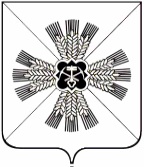 КЕМЕРОВСКАЯ ОБЛАСТЬАДМИНИСТРАЦИЯПРОМЫШЛЕННОВСКОГО МУНИЦИПАЛЬНОГО ОКРУГАПОСТАНОВЛЕНИЕот  «08»  августа 2022  № 1048-Ппгт. ПромышленнаяОб утверждении Положения о порядкевыявления, перемещения, временного хранения и утилизации брошенных (разукомплектованных), бесхозяйных транспортных средств, частей разукомплектованных транспортныхсредств на территории Промышленновского муниципального округаВ соответствии с Гражданским кодексом Российской Федерации, Федеральным законом от 06.03.2006 № 35-ФЗ «О противодействии терроризму», Федеральным законом от 06.10.2003 № 131-ФЗ «Об общих принципах организации местного самоуправления в Российской Федерации», Федеральным законом от 10.12.1995 № 196-ФЗ «О безопасности дорожного движения», утвержденным Решением Совета народных депутатов Промышленновского муниципального округа от 13.01.2022 № 372 «Об утверждении Правил благоустройства Промышленновского муниципального округа», в целях организации работ по освобождению дорог, проездов и придомовых территорий Промышленновского муниципального округа от брошенных (разукомплектованных), бесхозяйных транспортных средств, частей разукомплектованных транспортных средств:1. Утвердить прилагаемое Положение о порядке выявления, перемещения, временного хранения и утилизации брошенных (разукомплектованных), бесхозяйных транспортных средств, частей разукомплектованных транспортных средств на территории Промышленновского муниципального округа.2. Настоящее положение подлежит опубликованию в газете «Эхо» и размещению на официальном сайте администрации Промышленновского муниципального округа в сети Интернет.3. Контроль за исполнением настоящего постановления возложить на заместителя главы администрации Промышленновского муниципального округа – начальника Управления по жизнеобеспечению и строительству А.А. Зарубина 4.  Постановление вступает в силу со дня подписания.Исп: Головнин П.Н.Тел. 8 (38442)7-40-05Утверждено постановлением администрации Промышленновского муниципального округаот «___» ___________ № ______ПОЛОЖЕНИЕо порядке выявления, перемещения, временного хранения и утилизации брошенных (разукомплектованных), бесхозяйных транспортных средств, частей разукомплектованных транспортных средств на территории Промышленновского муниципального округаОбщие положенияНастоящее Положение разработано в соответствии с Гражданским кодексом Российской Федерации, Кодексом Российской Федерации об административных  правонарушениях, Федеральным законом от 06.03.2006 № 35-ФЗ «О противодействии терроризму», Федеральным законом от 06.10.2003 № 131-ФЗ «Об общих принципах организации местного самоуправления в Российской Федерации», Федеральным законом от 10.12.1995 № 196-ФЗ «О безопасности дорожного движения», утвержденными Решением Совета народных депутатов Промышленновского муниципального округа от 13.01.2022 № 372 «Об утверждении Правил благоустройства Промышленновского муниципального округа», в целях организации работ по освобождению дорог, проездов и придомовых территорий Промышленновского муниципального округа от брошенных (разукомплектованных), бесхозяйных транспортных средств, частей разукомплектованных транспортных средств.Настоящее Положение определяет порядок выявления, учета, вывоза в специально отведенные места (перемещения), временного хранения и утилизации брошенных, бесхозяйных, разукомплектованных транспортных средств, а также частей разукомплектованных транспортных средств, мешающих проезду автомобилей, проходу пешеходов, уборке территории, проезду спецтранспорта и мусороуборочных машин к подъездам и мусорным контейнерам, а также нарушающих архитектурный облик Промышленновского муниципального округа, его благоустройство, озеленение и имеющих потенциальную террористическую угрозу, а также порядок взаимодействия всех заинтересованных организаций в ходе выполнения данных работ на территории Промышленновского муниципального округа.В настоящем Положении используются следующие основные понятия и термины:Транспортное средство – устройство, предназначенное для перевозки по дорогам людей, грузов или оборудования, установленного на нем.Брошенным транспортным средством признается транспортное средство, брошенное собственником или иным образом оставленное им с целью отказа от права собственности на него. Дополнительными признаками такого транспортного средства являются наличие видимых неисправностей, при которых эксплуатация транспортного средства запрещается, отсутствие отдельных агрегатов транспортного средства, наличие свободного доступа в салон.Бесхозяйным транспортным средством признается транспортное средство, брошенное собственником или иным образом оставленное им с целью отказа от права собственности на него, если в отношении такого транспортного средства судом вынесено решение о признании движимой вещи бесхозяйной. Основными признаками такого транспортного средства являются отсутствие его на специализированном учете в органах ОГИБДД Отдела МВД России по Промышленновскому округу, наличие видимых неисправностей, при которых эксплуатация транспортного средства запрещается.Разукомплектованным транспортным средство признается транспортное средство, у которого отсутствуют одна или несколько кузовных деталей (предусмотренные конструкцией капот, дверь, замок двери кузова или кабины, запор горловин цистерн, пробки топливного бака) и (или) отсутствуют одно или несколько стекол, внешних световых приборов, колес, шин, а также сгоревшее транспортное средство.Под частями разукомплектованного транспортного средства понимаются такие части внешне единого транспортного средства (автомобильного прицепа), по которым в совокупности невозможно установить его принадлежность владельцу (отсутствие государственного регистрационного знака, других маркировочных обозначений и идентификационных данных на двигателе, шасси, кузове), и при этом они своим внешним видом и местом нахождения нарушают требования действующего законодательства Российской Федерации в сфере обеспечения чистоты, порядка и благоустройства.Собственником (владельцем) транспортного средства признается физическое или юридическое лицо, право собственности (владения) которого подтверждено соответствующей записью в паспорте транспортного средства и числящееся таковым согласно учетным данным ОГИБДД Отдела МВД России по Промышленновскому округу.Под перемещением транспортного средства понимается транспортировка транспортного средства на территорию, предназначенную для временного хранения транспортных средств.Настоящее Положение не распространяется на правоотношения, связанные с задержанием транспортных средств и запрещением эксплуатации транспортных средств.Выявление и учет брошенного, бесхозяйного транспортного средства, частей разукомплектованного транспортного средстваВыявлению и учету подлежат транспортные средства, расположенные на территории Промышленновского муниципального округа и имеющие признаки брошенных или бесхозяйных:находящиеся в аварийном или разукомплектованном состоянии, включая сгоревшие;являющиеся очагом свалки мусора;загромождающие проезды, дворы, либо создающие помехи дорожному движению, работе уборочной и специальной техники, либо расположенные на газонах, детских площадках, в непосредственной близости от жилых домов, гостевых карманах, на контейнерных и бункерных площадках, на городских коммуникациях, при этом длительное время находящиеся в недвижимом состоянии.Основаниями для выявления транспортного средства как бесхозяйного или брошенного являются:акты осмотра брошенных (бесхозяйных) транспортных средств, составленные по результатам обследования территории (Приложение 1 к настоящему Положению);предписания органов государственного пожарного надзора, правоохранительных органов;личные заявления собственников транспортных средств, а также письменные отказы собственников транспортных средств от прав на них;заявления жителей, эксплуатационных, коммунальных и дорожных служб;установленное отсутствие сведений о владельце транспортного средства, данные о снятии транспортного средства с учета согласно данным, имеющимся в распоряжении ОГИБДД Отдела МВД России по Промышленновскому округу.Сведения о выявленных брошенных (разукомплектованных), бесхозяйных транспортных средствах (частях транспортных средств) для принятия административных мер направляются в Межведомственную Комиссию по выявлению, перемещению, временному хранению и утилизации брошенных (разукомплектованных) и бесхозяйных транспортных средств на территории Промышленновского муниципального округа (далее – Межведомственная комиссия).На каждое выявленное транспортное средство составляется акт осмотра.Уполномоченным органом по выявлению брошенных (разукомплектованных), бесхозяйных транспортных средств, частей разукомплектованных транспортных средств является Управление по жизнеобеспечению и строительству администрации Промышленновского муниципального округа.Учет выявленных транспортных средств производится в журнале учета транспортных средств, имеющих признаки брошенных (разукомплектованных) и бесхозяйных (Приложение 2 к настоящему Положению), пронумерованном, прошнурованном и скрепленном печатью Уполномоченного органа, с указанием даты принятия на учет, оснований, даты направления владельцу уведомления в соответствии с пунктом настоящего Положения, даты составления акта в соответствии с пунктом 3.3 настоящего Положения, даты перемещения транспортного средства на площадку временного хранения с указанием ее местоположения, даты принятия судом решения о признании имущества бесхозяйным, даты утилизации, а в случае возврата владельцу – даты возврата и личной подписи владельца. Журнал учета транспортных средств, имеющих признаки брошенных (разукомплектованных) и бесхозяйных хранится в Управлении по жизнеобеспечению и строительству администрации Промышленновского муниципального округа.Выявление владельцев брошенных (разукомплектованных), бесхозяйных транспортных средств, частей разукомплектованных транспортных средствПосле получения сведений о нахождении на территории Промышленновского муниципального округа транспортных средств, имеющих признаки брошенных (разукомплектованных) и бесхозяйных, и постановки их на учет в соответствии с пунктом 2.5 настоящего Положения принимаются меры к их идентификации, установлению собственников, места регистрации транспортного средства и проживания собственника. При выполнении указанных работ администрации Промышленновского муниципального округа взаимодействует с ОГИБДД Отделом МВД России по Промышленновскому округу и управляющими организациями.После выявления владельца транспортного средства Уполномоченный орган направляет ему извещение заказным письмом с уведомлением о вручении (Приложение 3 к настоящему Положению), содержащее требование в течение 10 суток со дня получения извещения выполнить одно из следующих действий:а) своими силами и за свой счет эвакуировать (утилизировать) транспортное средство в случае прекращения его эксплуатации;б) переместить транспортное средство в предназначенное для его хранения место;в) написать заявление об отказе от прав собственности на транспортное средство.В извещении владелец транспортного средства предупреждается, что транспортное средство может быть обращено в муниципальную собственность согласно статье 226 Гражданского кодекса Российской Федерации.В случае невозможности выявления владельца транспортного средства после принятия всех необходимых мер извещение размещается на транспортном средстве на срок 10 дней.Информация о намерении переместить автотранспорт в отведенное для его временного хранения место размещается на официальном сайте администрации Промышленновского муниципального округа.После принятия всех необходимых мер, предусмотренных пунктом 3.2 настоящего Положения, а также в случае невыполнения владельцем транспортного средства требований, предусмотренных пунктом 3.2 настоящего Положения, Межведомственной комиссией составляется акт приема-передачи транспортного средства на площадку временного хранения (Приложение 4 к настоящему Положению).В данный акт заносятся:сведения о местоположении транспортного средства с составлением схемы;сведения о владельце (при наличии);основания принятия транспортного средства на учет в качестве брошенного (разукомплектованного) или бесхозяйного, предусмотренные пунктом 2.2 настоящего Положения, дата постановки на учет в соответствии с пунктом 2.5 настоящего Положения;признаки отнесения имущества к брошенному (разукомплектованного) или бесхозяйному;определяемые визуально сведения о техническом состоянии транспортного средства и его комплектности, а также имеющиеся в наличии идентификационные данные: VIN, номера кузова, шасси, двигателя, государственные регистрационные номера с указанием их количества;результаты осмотра транспортного средства.Приложениями к акту являются схема местоположения транспортного средства, документы, являющиеся основаниями постановки транспортного средства на учет в качестве брошенного или бесхозяйного, документы, полученные в ходе проведения мероприятий по установлению владельца (пункт 3.1 настоящего Положения), извещение в соответствии с пунктом 3.2 настоящего Положения (при наличии), а также фото/видео материалы. Данный акт согласовывается и подписывается Межведомственной комиссией.Перемещение транспортных средствНа основании акта осмотра по истечении 10 дней транспортное средство по акту приема-передачи подлежит перемещению на площадку временного хранения транспортных средств до решения суда о признании имущества бесхозяйным.Информация о нахождении данного автотранспорта на площадке временного хранения администрации Промышленновского муниципального округа публикуется в средствах массовой информации и размещается на официальном сайте администрации Промышленновского муниципального округа, а также заносится в Журнал учета автотранспортных средств, имеющих признаки бесхозяйных или брошенных в течении 7 рабочих дней со дня перемещения на площадку временного хранения транспортного средства.4.3 Срок хранения транспортного средства на площадке временного хранения не должен превышать 6 (шести) месяцев со дня перемещения транспортного средства на такую площадку.Транспортное средство возвращается его собственнику на основании заявления при предъявлении им правоустанавливающих документов на транспортное средство при условии возмещения стоимости расходов, связанных с перемещением, хранением, включая компенсацию за расходы, связанные с подготовительными работами, согласно тарифам, утвержденным в соответствии с действующим законодательством. В случае, если собственником транспортного средства не осуществлена оплата стоимости расходов, связанных с перемещением, хранением, включая компенсацию за расходы, связанные с подготовительными работами, взыскание таких расходов осуществляется в судебном порядке.Принятие решения о признании брошенного транспортного средства бесхозяйнымСобранные материалы на транспортные средства с признаками бесхозяйного или брошенного имущества по истечении 10 дней с момента принятия на хранение транспортного средства направляются Уполномоченным органом в суд с заявлением о признании в установленном законом порядке транспортного средства бесхозяйным и признании на него права муниципальной собственности.Транспортные средства, признанные судом бесхозяйными, находящиеся в состоянии, не подлежащем восстановлению, утилизируются и сдаются в металлолом.Транспортные средства, признанные судом бесхозяйными, восстановление которых по заключению экспертов возможно, могут быть реализованы физическим и юридическим лицам по рыночной стоимости в соответствии с действующим законодательством.Решение по утилизации или реализации бесхозяйных и брошенных транспортных средств принимается на основании приказа Уполномоченного органа по истечении одного месяца с даты вступления в законную силу, вынесенного судом решения о признании транспортных средств бесхозяйными.Транспортировка, хранение и утилизация бесхозяйных и брошенных транспортных средств на специализированной стоянке осуществляются за счет средств бюджета Уполномоченного органа.Тарифы на услуги по транспортировке и хранению брошенных и бесхозяйных транспортных средств устанавливаются в соответствии с действующим законодательством.Выручка от утилизации и реализации транспортных средств, агрегатов к ним перечисляется в бюджет Уполномоченного органа.Порядок выбора организации, оказывающей услуги по ответственному хранению перемещенного транспортного средстваПеремещение (сбор, эвакуация), временное хранение брошенного автотранспорта (частей разукомплектованного автотранспорта) на специализированных пунктах временного хранения осуществляются эвакуационной организацией, выбираемой Уполномоченным органом в соответствии с действующим законодательством.Утилизация транспортных средствУтилизация транспортных средств проводится после вступления в законную силу решения суда о признании соответствующего имущества бесхозяйным.Утилизацию брошенных и бесхозяйных транспортных средств осуществляет специализированная организация, заключившая муниципальный контракт с Уполномоченным органом на выполнение данного вида работ на территории Промышленновского муниципального округа. Транспортное средство, подлежащее утилизации, должно быть снято с регистрационного учета в ОГИБДД Отдела МВД России по Промышленновскому муниципальному округу.                         Заместитель главыПромышленновского муниципального округа -	А.А. Зарубинначальник Управления по жизнеобеспечению и                         строительствуПриложение № 1к Положению ФОРМААкт осмотра брошенного (бесхозяйного) транспортного средстваДата «	»		20 	года	Место составления	 Время «		» часов «		» минутМежведомственная комиссия в составе:1. 		 (должность, фамилия, имя, отчество представителя)2. 		 (должность, фамилия, имя, отчество представителя)3. 		 (должность, фамилия, имя, отчество представителя)4. 		 (должность, фамилия, имя, отчество представителя)5. 		 (должность, фамилия, имя, отчество представителя)составила настоящий акт о том, что в соответствии с Положением о порядке выявления, перемещения, временного хранения и утилизации брошенных (разукомплектованных), бесхозяйных транспортных средств, частей разукомплектованных транспортных средств на территории Промышленновского муниципального округа утвержденным постановлением администрации Промышленновского муниципального округа  от «   » №____	 20	 года	№		,	проведен	осмотр	транспортного	средства,находящегося по адресу:	(местонахождение транспортного средства)Осмотром установлено:Марка, модель автомобиля:			 Цвет автомобиля:		 Государственный регистрационный знак:	 Владелец автомобиля:				 Описание состояния автомобиля:				ЗаключениеКомиссии:	Подписи членов Межведомственной комиссии:1. 		/		_ (Подпись)		(Должность, ФИО)2. 		/		 (Подпись)		(Должность, ФИО)3. 		/		 (Подпись) 	(Должность, ФИО)4. 		/		 (Подпись)	(Должность, ФИО)5. 		/		 (Подпись)	(Должность, ФИО)Приложение № 2 к Положению ФОРМАЖУРНАЛУЧЕТА ТРАНСПОРТНЫХ СРЕДСТВ, ИМЕЮЩИХ ПРИЗНАКИ БРОШЕННЫХ (РАЗУКОМПЛЕКТОВАННЫХ) ИЛИ БЕСХОЗЯЙНЫХ                                     Собственнику транспортного                                      средства (ФИО, почтовый адрес)ИЗВЕЩЕНИЕУправление по жизнеобеспечению и строительству администрации Промышленновского муниципального округа в соответствии с Положением о порядке выявления, перемещения, временного хранения и утилизации брошенных (разукомплектованных), бесхозяйных транспортных средств, частей разукомплектованных транспортных средств на территории Промышленновского муниципального округа, утвержденным Постановлением администрации Промышленновского муниципального округа от «   » 	 20    года      №    , просит Вас в течение 10 суток со дня получения настоящего извещения выполнить в  отношении  транспортного  средства  марки:	,  гос.рег.знак	,	расположенного	по адресу:			, одно из следующих действий:своими силами и за свой счет эвакуировать (утилизировать) транспортное средство в случае прекращения его эксплуатации;переместить транспортное средство в предназначенное для его хранения место;написать заявление об отказе от прав собственности на транспортное средство.Дополнительно администрации Промышленновского муниципального округа разъясняет Вам, что транспортное средство может быть обращено в муниципальную собственность согласно статье 226 Гражданского кодекса Российской Федерации.                Приложение № 4к Положению ФОРМААкт приема-передачи транспортного средства на площадку временного храненияДата «	»		20 	года	Место составления	 Время «		» часов «		» минутМежведомственная комиссия в составе: 1.(должность, фамилия, имя, отчество представителя)2.(должность, фамилия, имя, отчество представителя)3.(должность, фамилия, имя, отчество представителя)4.(должность, фамилия, имя, отчество представителя)5.(должность, фамилия, имя, отчество представителя)в соответствии с Положением о порядке выявления, перемещения, временного хранения и утилизации брошенных (разукомплектованных), бесхозяйных транспортных средств, частей разукомплектованных транспортных средств на территории Промышленновского муниципального округа утвержденным Постановлением администрации Промышленновского муниципального округа от « » 		 20 года	№   , приняла решение об эвакуации транспортного средства, находящегося по адресу:	_(местонахождение транспортного средства)Основания принятия транспортного средства на учетв качестве бесхозяйного, брошенного:					; Марка транспортного средства, государственный регистрационный знак, VIN, цвет, государственные	номера	и	их	количество,	номера	двигателя,	шасси		идр.:	;Сведения о владелеце автомобиля:						; Каким образом опечатано после вскрытия:				; Признаки	отнесения	транспортного	средства	к	бесхозяйному, брошенному:							; Сведения о проверке на угон (значится/незначится):				 ; На момент осмотра транспортное средство имело/не имело механические повреждения (перечисляются):							 ;В салоне находились следующие вещи (перечисляются):	.Подписи членов Межведомственной комиссии:1. 		/		 (Подпись)		(Должность, ФИО)2. 		/		 (Подпись)		(Должность, ФИО)3. 		/		 (Подпись)	(Должность, ФИО)4. 	/	(Подпись)	(Должность, ФИО)5. 		/		 (Подпись)	(Должность, ФИО)Наименование и адрес организации,принявшей на хранение транспортное средство:		.Ответственное лицо,принявшее транспортное средство на хранение: 		.Дата «	»	_20 	года		/	(Подпись)	(Должность, ФИО)                                             Глава Промышленновского муниципального округа                                        С.А. Федарюк №ДатаОснованДатаДатаДатаДатаДатапринятиянаправперемещенияпринятияутилизавозвратаиялениятранспортногосудомциитранспортнавладелсредства нарешения оногоучетьцуплощадкупризнаниисредства иуведомвременногоимуществличнаяленияхранения (адресаподписьместонахожденибесхозяйнвладельцая площадки)ымУПРАВЛЕНИЕ ПО ЖИЗНЕОБЕСПЕЧЕНИЮ И СТРОИТЕЛЬСТВУАДМИНИСТРАЦИИ ПРОМЫШЛЕННОВСКОГО Муниципального округаКЕмеровской областиул. Коммунистическая, 23а, пгт. Промышленная,Кемеровская область, 652380т. (384 42) 7-14-48, факс (384 42) 7-47-94E-mail: otd_gkh@mail.ruОт _________________ №______________   на №                                     от                                  1Приложение № 3к ПоложениюФОРМАЗаместитель главыПромышленновского муниципального округа –                              начальник Управления по жизнеобеспечениюи строительству                                                 А.А. Зарубин